Государственное учреждение Республики Коми“Детский дом № 4 для детей-сирот и детей, оставшихся без попечения родителей”г. УсинскаЗанятие подготовленною для воспитанников 8-11лет.Подготовила: воспитательШурховецкая Людмила Вячеславовна2018 годТехнологическая карта занятия по экологическому воспитанию «Береги свою планету!»Воспитатель: Шурховецкая Л.ВГруппа/возраст: 7-10 летДата: 02.11.2018 год Тип занятия его роль в изучаемой теме: комбинированное занятиеФорма организации: путешествие – соревнование.Цель: Расширить знания и представления детей об экологии и ее взаимодействии с окружающим миром.Задачи:Образовательная: Формировать стремление детей к изучению, познанию современной проблемы в экологии. Формировать интерес к исследовательской деятельности.Развивающая: Развивать интерес к проблемам окружающей среды. Развивать навыки самостоятельной и познавательной деятельности, креативное мышление. Воспитательная: способствовать воспитанию патриотизма и гуманного отношения к родной природе. Предварительная работа: Экскурсии в лес, на тропу здоровья, в краеведческий музей «Вёртас». Сбор природных материалов. Высаживание цветов, деревьев, кустарников на территории детского дома. Чтение художественной литературы о природе, Ззагадки, пословицы, поговорки. Выставка детских рисунков о природе. Викторина: «Сохраним природу»Материал к занятию: Оборудование для воспитателя: Мультимедийный проектор, карточки со словами (для 2-х команд), карандаши, ватман, клей, картина с деревьями, картинки: солнце, тучи, гриб, цветы, бабочки, жуки, сорока, дятел, заяц, речка. Магнитофон с записью: шум леса, аудиозапись «звуки воды», песня Ю. Антонова «Родные просторы».Оборудование для воспитанников: Карточки, разрезанные, с фразами о том, что нельзя делать в лесу: ломать деревья, разбрасывать мусор, разжигать костры, срывать цветы. Для опыта: аквариум с водой, камушки, ракушки, из пластилина: рыбки, улитки, водоросли, гуашь черная, птичка (из пластилина, тело, покрытое перьями)Характеристика этапов занятия: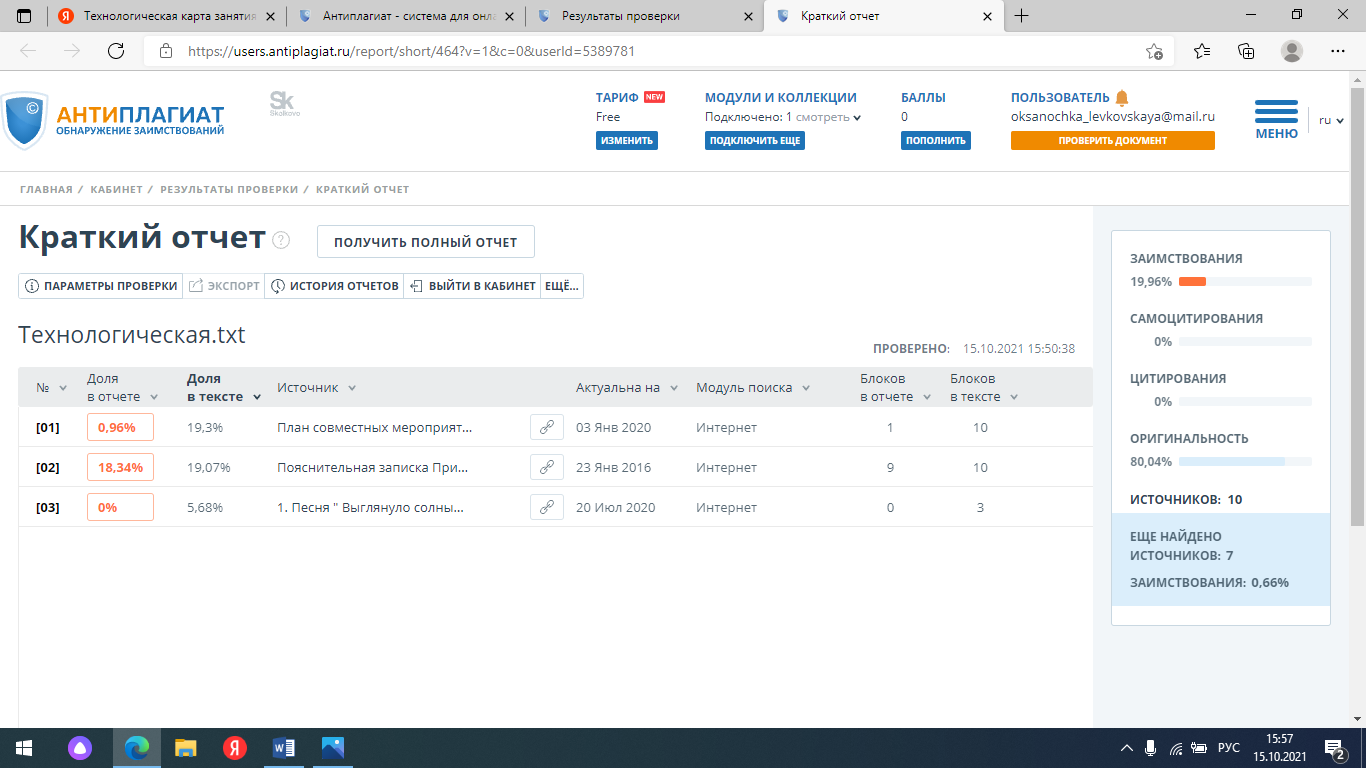 Ход занятия:Воспитатель: Добрый день, ребята! Проходите и присаживайтесь на свои места. Сегодня у нас будет необычное занятие - оно будет посвящено нашей голубой планете, мы поговорим о природе, экологии на ней. Великий писатель и большой любитель природы М.Пришвин писал: «Мы хозяева нашей природы, и она для нас кладовая солнца с великими сокровищами жизни. Рыбе – вода, птице – воздух, зверю – лес, степь, горы, а человеку нужна Родина». Поэтому и тема для нашего занятия выбрана следующая…Давайте вместе ее прочитаем на экране.Дети читают. «Береги свою планету»!Воспитатель: Молодцы. И так, тема нашего занятия «Береги свою планету»! Мы поговорим с вами о том, как и чем мы и помочь нашей  природе и уберечь ее от загрязнения и гибели. Для этого нам необходимо совершить удивительное, познавательное путешествие по экологическим тропам. Кто из вас может мне сказать, что такое экология, как вы это понимаете?Ответы детей.Воспитатель: Молодцы, вы все верно сказали. Экология – это наука о доме, а наш дом – это наша планета, природа и все живое и не живое окружающее нас. Ведь природа – это и есть наш большой общий дом, и мы все сообща, будем учиться, как поддерживать порядок в нем.Воспитатель: Прежде чем мы отправимся с вами в путешествие, давайте выясним, как называют людей, которые часто ходят в походы?Ответы детей. Путешественники, туристы.Воспитатель: Верно. Вот и мы с вами станем туристами. Прежде, чем отправиться в поход необходимо подготовиться. Что же необходимо для похода? Что бы это выяснить проведем небольшой конкурс, который так и называется «Настоящие  туристы».Конкурс: «Настоящие туристы».Воспитатель: Хорошо справились с заданием. Теперь мы настоящие туристы! Быть туристом - это очень сложно, но в то же время и интересно. Поход, песни у костра, палатка под звездным небом - разве это не прекрасно, не романтично? Настоящий, опытный турист должен много знать и уметь, отмечать и замечать, быть осторожным, а главное любить природу и свою родную землю. С чего же начинается поход?Ответы детей.Воспитатель: Правильно. Отправляясь в поход необходимо собрать рюкзак, в котором будут самые необходимые вещи. Ребята, а вы сумеете собрать рюкзак? Сейчас мы это и проверим. Разделитесь на 2 команды. Каждая команда получит карточку, на которой записаны предметы и вещи необходимые для путешествия, вы должны собрать только те, которые вам понадобятся, а не нужные оставим дома.Игра «Собери рюкзак в поход» Карточки для игры (на карточках записаны слова) компас, учебники, мыло, полотенце, кружка, телевизор, миска, ложка, конфеты, пакет под мусор, консервы, зонтик, хлеб, утюг, спальник, кошка, ролики, зубная щетка.Воспитатель: Умнички, да вы просто все настоящие туристы! А вот куда мы отправимся, вы узнаете, если отгадаете загадку:Богатырь стоит богат,Угощает всех ребят,Ваню – земляникой,Таню – костяникой,Машеньку – орешком,Петю – сыроежкой. (Лес)Воспитатель: Да, мы отправимся в лес. (аудио запись «шум леса») Закройте глаза прислушайтесь к звукам леса, представьте себя на лесной опушке - огромные деревья, верхушки которых раскачивает ветер, сквозь густую крону пробиваются солнечные лучи, слышно чириканье птиц, воздух наполнен ароматом цветов и зленой травы. Как же хорошо в лесу!Ответы детей.Воспитатель: Когда то давным-давно жил один художник, однажды он решил нарисовать лес. Сразу же принялся за работу, и вскоре на холсте появились очень красивые деревья, кусты, трава, цветы. Художник был очень счастлив и доволен своей работой. Поздно ночью он лег спать, а когда утром рано проснулся, увидел, что лес завял, все деревья засохли. Он был очень огорчен и не мог понять, что же случилось с лесом на его картине.Воспитатель: Ребята, как вы думаете, почему это произошло? Почему картина увяла, поблекла? Что же делать? Как помочь художнику? Ответы детей. Воспитатель: Правильно. Лес – он живой, это не только деревья, цветы, трава, кустарники. В лесу живут лесные обитатели – животные, насекомые, птицы.Ответы детей.Воспитатель: Что бы оживить картину и наполнить ее яркими красками мы дополним картину. Сейчас я буду загадывать загадки, а отгадки – мы будем крепить на картину с деревьями.Воспитатель:- Ребята вот мы с вами и оживили лес. Посмотрите, как преобразилась картина! Скажите, а нужно ли оберегать лес? Что люди могут делать в лесу, нужен ли он?Ответы детей.- Лес – дает людям кислород, чистый воздух, в жару прохладу, зелёный наряд нашей планеты.- Лес – это дом для зверей и птиц, насекомых, бабочек.- В лесу люди собирают грибы, ягоды, орехи, а из деревьев строят дома, собирают хворост для костра и т.д.Воспитатель: Очень красивый, светлый уголок природы у нас получился. Очень хочется, чтобы именно таким чистым и прекрасным он был всегда, чтобы люди могли восхищаться им, радоваться щедростям (леса) природы. Но наша природа в опасности: люди все сильней и сильней ранят природу - вырубают леса, загрязняют водоемы. К чему же это приведет?Ответы детей.Воспитатель: Вы правы. Вот об этих тревожных сигналах в природе мы и поговорим. Давайте разделимся на две команды и попробуем выявить, какие правила необходимо знать людям прежде, чем отправляется в лес, на природу. Такие правила нарисованы –и называются они – экологические.Конкурс «Экологические знаки».Воспитатель: Каждой команде надо составить по 2-3 фразы и подобрать к ним картинку – правила поведения в лесу. Когда всё будет готово, команда должна обосновать свой выбор, почему  именно так надо вести себя в лесу, а не иначе.Обсуждение ответов:Воспитатель: Давайте подумаем вместе: будет ли лесу плохо, если, проходя по тропинкам, вы сломаете веточку или наступите на мухомор, сорвете цветок? Сделаете венок из цветов, которые растут на поляне? Хорошо или плохо будет вам, если вы придете в искалеченный лес? Ответы детей:Воспитатель:- Да, природе будет плохо! Ведь каждая зря сломанная ветка или гриб – это маленькая рана, нанесенная природе. Природе трудно залечивать даже самые маленькие раны. Для излечения понадобятся годы. Кто же виноват? Из-за кого зачастую страдает природа?Ответы детей.Воспитатель: а сейчас- привал. Располагайтесь на полянке (ковер) и пока мы отдыхаем, я попрошу вас рассказать стихи о лесе.Чтение стихов А. Рыжова «Лесные правила», «Мы любители природы»: Звучит аудиозапись «Плеск воды».Воспитатель: Очень хорошие стихи. Спасибо. А теперь я расскажу вам сказку. Написал ее Н. А. Рыжовой «Как люди обидели речку». (Во время чтения, демонстрируются картинки к сказке).Обсуждение сказки.Воспитатель: Ребята, как вы думаете, почему люди так относились к реке? Правильно ли они себя вели?Ответы детей:Воспитатель: Давайте посмотрим, что может произойти с рекой или водоемом, если туда попадет нефтепродукт.Демонстрация опыта «Последствия разлива нефти».Цель:Демонстрация опыта -опасность разлива нефти на реке.Выяснение, вреда наносимых нефтью обитателям рек и водоемов. Оборудование: «модуль реки» (аквариум – на дне песок, камушки, ракушки».Вылепить из пластилина: рыбок, улиток, водоросли и залить водой. Пробирка с нефтью (гуашь чёрная); птичка (из пластилина, тело покрыто перьями).Воспитатель: Сейчас мы с вами проведем небольшой опыт, который покажет нам, как влияет на природу водоема загрязнение. В ходе опыта, не пострадает ни одно живое существо! Итак, представьте себе, что это озеро (море, океан), в котором живут рыбки, улитки, ракушки, микроорганизмы, на дне камушки на песчаном дне растут водоросли, лежат камушки. И вдруг произошла авария -  прошел огромный танкер с нефтепродуктами, и из трюма, произошла утечка жидкости. Я буду капать нефтепродукт в наш водоем, а вы наблюдайте что будет происходить с водой.Ответы: Вода покрылась тоненько, цветной пленкой. Воспитатель: Верно. Ребята, как вы думаете нанесет ли это пятно вред водоему, какой он будет? А нанесен ли вред окружающей среде?Ответы: Солнечный свет не проникает в воду, растения гибнут и не вырабатывают кислород, обитатели, не получая кислород тоже гибнут, а птицы живущие и получающие пищу из водоема получают отравление, не могут летать из – за нефтепродукта, который обволакивает перья. Воспитатель: - А сейчас, мы посмотрим, какой вред, наносится животным живущим в море или океане, реке или озере. Сейчас я возьму птичку (сделана из пенопласта и перьев) и помещу ее в наш водоем. Что с ней происходит? А теперь возьмите фигурку морского животного (пингвин, морж…) и повторите опыт. Что произошло? Почему?Ответы детей: Воспитатель: Ребята, вы наглядно увидели и убедились, что нефтепродукт, попавшая в водоёмы, наносит огромный вред ее экологии.Воспитатель: Что же можно и нужно делать в такой сложной ситуации? К огромному сожалению экологический вред природе наносят и люди, даже не осознавая этого – бросили мусор в лесу, не затушили костер, помыли машину возле речки и т.д. Что же мы можем сделать и ли можете предложить жителям города, чтобы сберечь нашу природу?Ответы и предложения детей.Воспитатель: - Ребята, как вы думаете, для чего, с какой целью мы провели этот опыт?Ответы детей.Воспитатель: в заключении нашего занятия, я хочу отметить, что - 22 апреля – День Земли. Впервые этот день отметили день в США, после трагедии, которая произошла на нефтяной буровой установке, тогда огромное количество нефти вылилось в океан. Погибло много обитателей моря, животных, растений.Земля – не может жить без природы, ее лесов, рек, животных, птиц, насекомых. Без природы – Земля мертва и безжизненна и уже не наш дом. Поэтому каждый из нас должен бережно относиться к природе, заботиться о ней, а не причинять ей боль и вред.Подведение итогов.Звучит песня Ю. Антонова «Родные просторы». 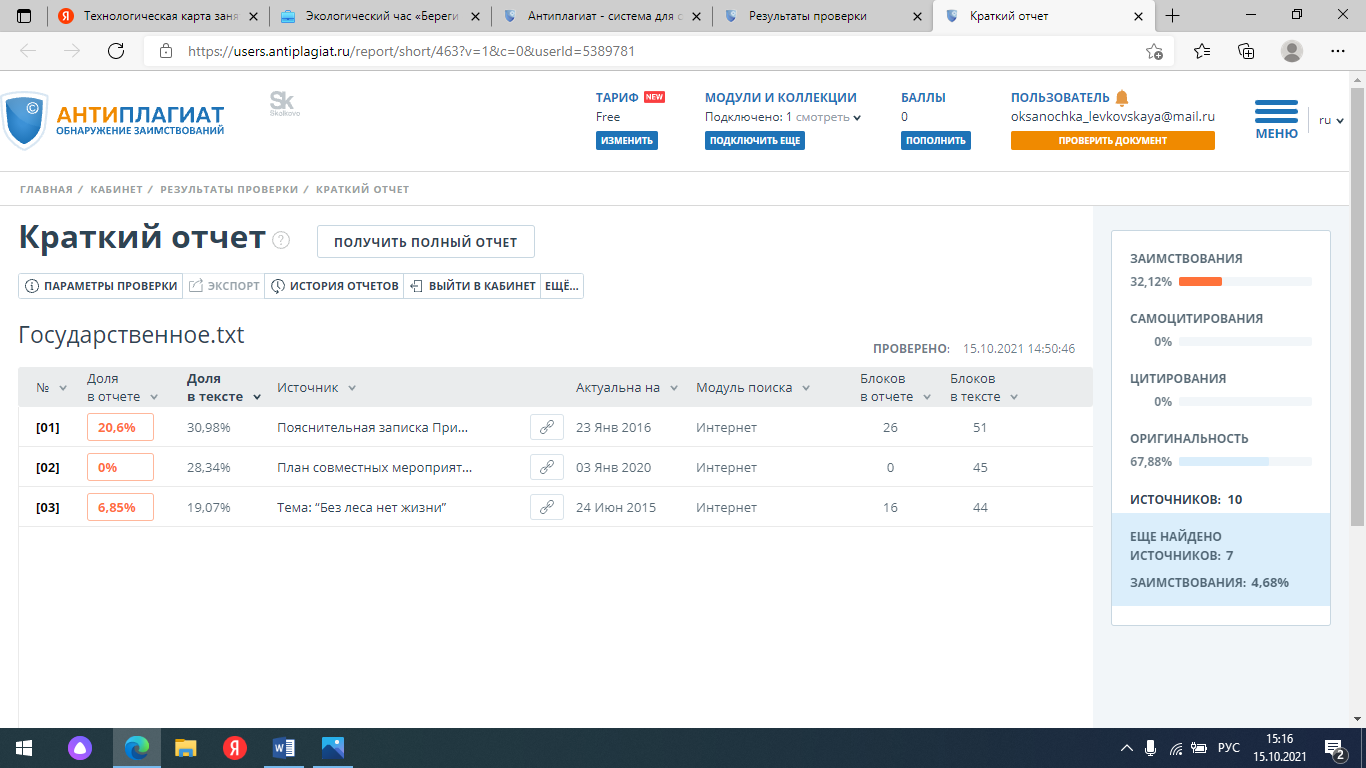 Этапы занятияЗадачиСодержание деятельностиСодержание деятельностиСодержание деятельностиСодержание деятельностиСодержание деятельностиЭтапы занятияЗадачиМетодыПриёмыДеятельностьвоспитателяДеятельностьвоспитанникаПоказателирезультативностиВводнаячастьСоздать эмоционально-положительный настрой и заинтересованность у детей к проведению занятия.Словесный ВопросыПостановка задачиБеседаВстречает детей, приветствует, рассаживает, устанавливает эмоциональный контакт с детьми, нацеливает детей на сотрудничество. М. Пришвин писал: «Мы хозяева нашей природы, и она для нас кладовая солнца с великими сокровищами жизни. Рыбе – вода, птице – воздух, зверю – лес, степь, горы, а человеку нужна Родина».Сосредотачивают внимание на предстоящей деятельности, настраиваются на работу.  Определяют тему занятия. .Создание хорошего настроенияПоложительный эмоциональный отклик детей, их заинтересованность. Готовность детей к соревнованию. Участие в беседе.Основнаячасть Осознание собственных целей и стремленийСловесный ПрактическийНаглядныйВопрос - ответ Конкурс: «Настоящие туристы».Игра «Собери рюкзак в поход»Конкурс «Экологические знаки».Чтение сказки Н. А. Рыжовой «Как люди обидели речку».Демонстрация опыта «Последствия разлива нефти».Задает вопросы, побуждает детей к высказыванию. Подводит к главной теме занятия «Экология». Включает детей в практически – игровую деятельность. Предлагает, собрать рюкзак туриста. Слушаем звуки природы.Проблемная ситуация - «Лес завял». Каждой команде надо составить по 2-3 фразы и подобрать к ним картинку – правила поведения в лесу.Звучит аудиозапись «Плеск воды».Демонстрация опыта -опасность разлива нефти на реке. Выяснение, вреда наносимых нефтью обитателям рек и водоемов.Делятся н командыАктивно участвуют в конкурсе. Слушают музыку «звуки леса». Обсуждение сложившейся ситуации, предложения о решении проблемы.Выполняют предложенные задания.  Чтение стихов А. Рыжова «Лесные правила», «Мы любители природы».Обсуждение сказки.Выполняют задания.Проявление интереса и активности. Выполнение задания, положительный эмоциональный отклик на решенную проблему.Участие в опыте. Умение детей делать осознанные выводы о защите природы и негативных факторах влияющих на нее.ЗаключительнаячастьФормировать у детей умение делать выводы. Настроить детей на практическое применение приобретенного опыта.определить СловесныйАнализ результатов деятельности.Предлагает детям прослушать музыку и   песню Ю. Антонова «Родные просторы».    Привлекает к подведению итогов, рефлексии.  Выполняют предложенное релаксационное задание, выражают собственные чувства, эмоции.Умение детей делать выводы. Применять полученные знания на практике.